MESTSKÁ ČASŤ BRATISLAVA-NOVÉ MESTO--------------------------------------------------------------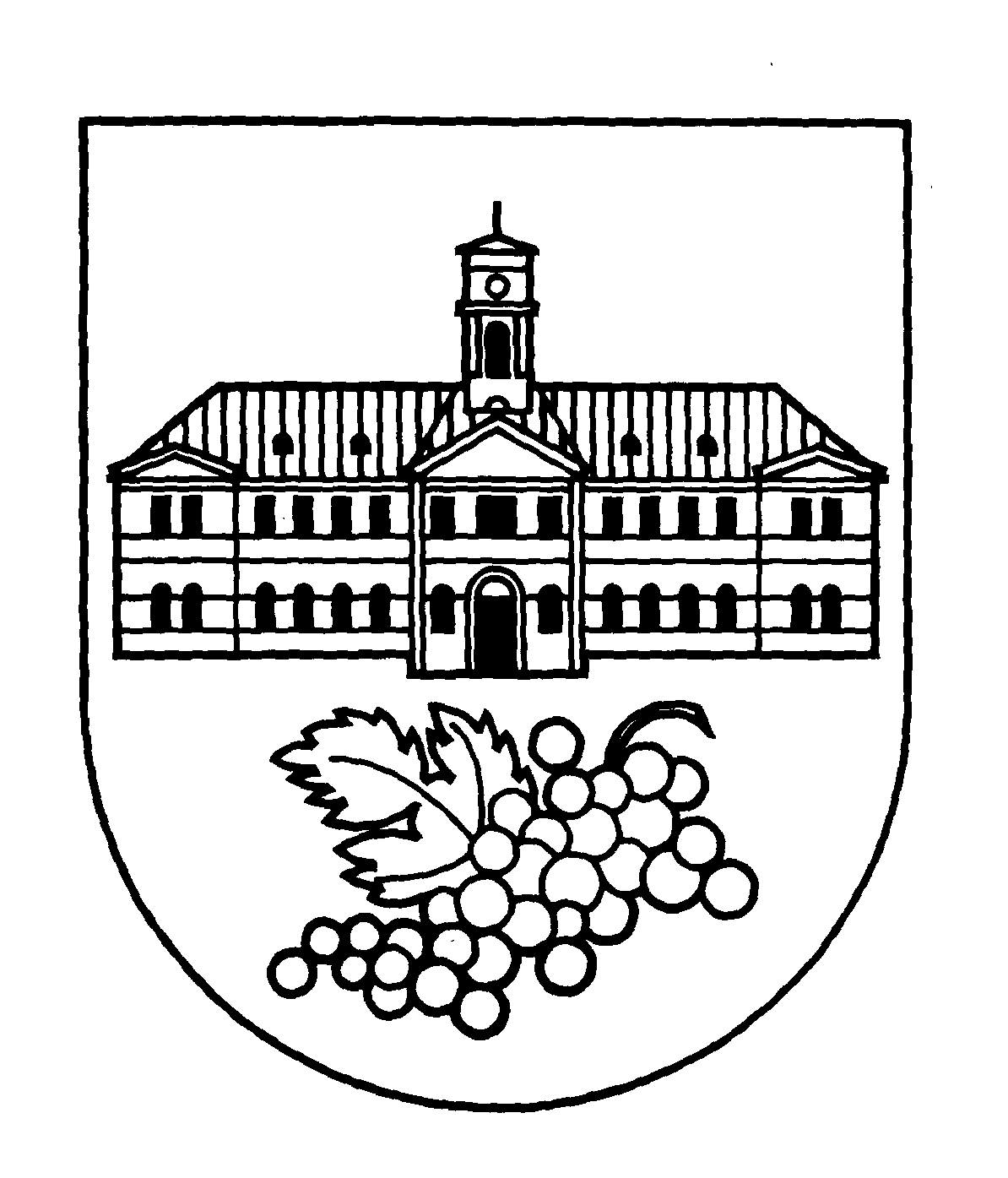 Všeobecne záväzné nariadeniemestskej časti Bratislava–Nové Mestoč.  5/2017zo dňa 30.06.2017,ktorým sa mení a dopĺňa Všeobecne záväzné nariadenie mestskej časti Bratislava-Nové Mesto č. 2/2017 zo dňa 14.02.2017, ktorým sa určujú pravidlá času predaja v obchode a času prevádzky služieb v mestskej časti Bratislava-Nové MestoMiestne zastupiteľstvo mestskej časti Bratislava-Nové Mesto podľa ustanovenia § 7a ods. 2 písm. f) a ustanovenia § l5 ods. 2 písm. a) zákona č. 377/1990 Zb. o hlavnom meste Slovenskej republiky Bratislave v znení neskorších predpisov, ustanovenia § 6 ods. 1 zákona v spojení s ustanovením § 4 ods. 3 písm. i) zákona č.  369/1990 Zb. o obecnom zriadení v znení neskorších predpisov a čl. 29 ods. 1 písm. a) Štatútu hlavného mesta Slovenskej republiky Bratislavy v znení jeho neskorších dodatkov, sa uznieslo na tomto všeobecne záväznom nariadení.Čl. IVšeobecne záväzné nariadenie mestskej časti Bratislava-Nové Mesto č. 2/2017 zo dňa 14.02.2017, ktorým sa určujú pravidlá času predaja v obchode a času prevádzky služieb v mestskej časti Bratislava-Nové Mesto (ďalej len „nariadenie“) sa mení a dopĺňa takto:(1) 	V § 3 ods. 1 bod  III. kategória – prevádzky s pohostinskou činnosťou, podbod 2 sa zrušuje   a nahrádza sa znením:„2. prevádzky umiestnené v nebytových budovách a prevádzky v bytových budovách, nad ktorými sa nachádza min. 1 nadzemné podlažie s nebytovými priestormi:Pondelok – Nedeľa     	od 08.00 hod. do 06.00 hod.“(2)  V § 3 ods. 1  bod III. kategória – prevádzky s pohostinskou činnosťou, sa  dopĺňa nový bod 4., ktorý znie:„4.  prevádzky s pohostinskou činnosťou typu „Mc Drive“  s okienkom na výdaj stravy        priamo  na ulicu: Pondelok – Nedeľa     	od 00.00 hod. do 24.00 hod.“(3)     V § 4 ods. 1 bod V. kategória – prevádzky športovo – zábavno – oddychového zamerania,           podbod 2 sa zrušuje a nahrádza sa znením:„2.  ostatné prevádzky: Nedeľa – Štvrtok        	od 06.00 hod. do 24.00 hod. Piatok – Sobota          	od 06.00 hod. do 02.00 hod.“Čl. IIVšeobecne záväzné nariadenie bolo schválené Miestnym zastupiteľstvom mestskej časti Bratislava-Nové Mesto dňa  30.06.2017 uznesením číslo 30/05 a účinnosť nadobúda pätnástym dňom od vyvesenie na úradných tabuliach.Bratislava 30.06.2017                                                                                                                   Mgr.                                                                                                                              starosta